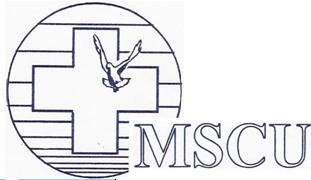 FINANCIAL POLICY PAPER 2015REGARDING FINANCIAL EXPENSES THAT CAN BE DEALT WITH OUTSIDE THE EXECUTIVE MEETINGRefreshments: The money needed for refreshments will be considered by the vice chairperson and discussed with the treasurer.  This obviously will fluctuate with the season and occasion of the service.  Venue charges:  This will be attended to by the 2nd vice chair.  Currently our venue is the school’s mess and the charges are 100/= per hour.   As such the amount spent will depend on the duration of the service/event.  The 2nd vice chair & the treasurer are to consider the payments accordingly.Posters & printers:  This is to be done by the CU’s printer, unless special posters are needed like bigger ones are needed. However the printing papers & ink for the printer may need to be bought for the printing to be done.  Phone credit:  Focus:  The MSCU to be tithing to FOCUS.  This to be done on a quarterly [every 3months] basis after the gross income for that period has been computed by the treasury department.Speaker’s gift: This is to be done by the 1st vice chairperson (Mum). In a case where money has to be given to a speaker, the executive members have to consider it. Standard gift over a given period of time, then change every 3 months.REGARDING FINANCIAL EXPENSES THAT NEED THE CONSENT OF THE EXECUTIVE COMMITTEEAsset purchase:  Any asset considered for purchase will be tabled at the executive committee for discussion.  Its financial implication considered vis-à-vis the amount in the CUs coffers.  The 2nd vice chair and the treasurer to contribute actively having considered this together prior to the discussion at the executive committee level. Upon agreement by the executive committee, the asset may be purchased.Repair & maintenance:  A monthly audit is to be done by the vice chair and any items needed for repair noted and brought before the executive committee for consideration.Bible Study:  money needed for the purchase of bible study guides need no executive committee consideration.  However this money needs to be refunded within 2 months.  Money for any training may need approval by the executive committee.Transport:  any money needed for transport by the executive committee as a group/individual may need the consultation of the chair person & the treasurer. Computer expenses:  these may include internet connectivity, cable replacements, website issues etc.  These need executive committee approvalCreative ministry:  require the discussion & approval by the executive committee.Treasury/ investment board:  may include the training of the treasurer which is highly recommended, any investment plan organized by the team.  All these require the discussion and approval by the executive committee.Special activities:  these include berean’s night, battle of the years, African night, kesha, worship experience, associates Sunday etc., may require executive committee approval.  Suggested is at most 1 special activity in any given monthOutreach activities:  included in here are the missions’ team, mini-missions, medical camps etc.  such need the attention of the executive committee.  Their financial implications should be considered should they require figures above 1000/- per month for which they have been allocated.MEDICAL SCHOOL EVANGELISM ACCOUNTAlso to be considered “annual mission account”.The major sources of income Any and all fundraising towards the annual missionExpenditure: As planned for towards the missionThe upper limit to be 80% of the amount in the account 2weeks prior to the missionThe amount in the account after considering the expenditure should not go below 50,000/-NB:  after the mission, any amounts above 100,000/- to be ear-marked for CU projects, should there be any.	GENERAL NOTESThis policy paper is to act as a guide for the executive committee’s ease of service.Every department is to fundraise for at least 20% of its budgetary demands.Every department is to submit a mini-budget for the coming month to the treasurer for its consideration before tabling at the executive committee level.  This is for purposes of harmonizing the expenditures.Approximate amount per month2000×4=8000Approximate amount per month300×4=1200Approximate amount per month200Approximate amount per month200(secretary) 200(evangelism)Approximate amount per month1500/=Approximate amount per month300/=Approximate amount per month1000/=Approximate amount per month350/=Approximate amount per month500/=Approximate amount per month500/=Approximate amount per month500/=Approximate amount per month250/=Approximate amount per month3000/=Approximate amount per month2000/=Approximate amount per month1000/=